ПОСТАНОВЛЕНИЕот  25 июня 2018г. № 31а. Хакуринохабль«Об утверждении Положения «Об обеспечении доступа к информации о деятельности администрации МО «Хакуринохабльское сельское поселение»В соответствии с Федеральным законом от 09.02.2009 №8-ФЗ «Об обеспечении доступа к информации о деятельности государственных органов и органов местного самоуправления», ПОСТАНОВЛЯЕТ:1.Утвердить Положение об обеспечении доступа к информации о деятельности администрации МО «Хакуринохабльское сельское поселение» (далее – положение) согласно приложению № 1.2. Настоящее постановление опубликовать или обнародовать в районной газете «Заря» и разместить на официальном сайте сельского поселения.3.Настоящее постановление вступает в силу с момента официального опубликования.4. Контроль, за выполнением настоящего постановления оставляю за собой.И.о. главы МО «Хакуринохабльское сельское поселение»	                                                                                                 З.Р. СтрикачевПРИЛОЖЕНИЕ № 1к Постановлению главыот 25.06.2018г. № 31Положение«Об обеспечении доступа к информации о деятельности администрации МО «Хакуринохабльское сельское поселение»Настоящее Положение разработано с целью правового регулирования отношений, связанных с обеспечением доступа граждан, организаций, общественных объединений, органов государственной власти, органов местного самоуправления (далее пользователи информацией) к информации о деятельности  администрации МО «Хакуринохабльское сельское поселение».Статья 1. Общие положения1. Действие настоящего Положения распространяется на отношения, возникающие в процессе доступа пользователей информацией к информации о деятельности администрации МО «Хакуринохабльское сельское поселение».2. Действие настоящего Положения распространяется на отношения, связанные с предоставлением администрацией	 МО «Хакуринохабльское сельское поселение» информации о своей деятельности по запросам редакций средств массовой информации, в части не урегулированной законодательством Российской Федерации о средствах массовой информации.3. Действие настоящего Положения не распространяется на:1) отношения, связанные с обеспечением доступа к персональным данным, обработка которых осуществляется администрацией МО «Хакуринохабльское сельское поселение»;2)порядок рассмотрения администрацией МО «Хакуринохабльское сельское поселение» обращений граждан;3)порядок предоставления администрацией МО «Хакуринохабльское сельское поселение» в иные государственные органы, органы местного самоуправления информации о своей деятельности в связи с осуществлением указанными органами своих полномочий.Статья 2. Способы обеспечения доступаДоступ к информации о деятельности администрации МО «Хакуринохабльское сельское поселение» может обеспечиваться следующими способами:1) обнародование (опубликование) информации в средствах массовой информации;2) размещение информации в сети Интернет;3) размещение информации в помещении администрации МО «Хакуринохабльское сельское поселение», и в иных, отведенных для этих целей местах;4) ознакомление пользователей информацией с информацией в помещениях, занимаемых указанными органами, а также через библиотечные и архивные фонды;5) присутствие граждан (физических лиц), в том числе представителей организаций (юридических лиц), общественных объединений, государственных органов и органов местного самоуправления на заседаниях коллегиальных органов, созданных при администрации МО «Хакуринохабльское сельское поселение»;6) предоставление пользователям информацией по их запросу информации о своей деятельности.Статья 3. Организация доступа к информации о деятельности администрации МО «Хакуринохабльское сельское поселение»1. Администрация МО «Хакуринохабльское сельское поселение»            обеспечивает доступ к информации о своей деятельности в пределах своих полномочий, за исключением информации ограниченного доступа, в соответствии с требованиями Федерального закона от 09.02.2009 №8-ФЗ «Об обеспечении доступа к информации о деятельности государственных органов и органов местного самоуправления», нормативных правовых актов сельского поселения, настоящего Положения.2. Ограничение доступа к информации о деятельности администрации МО «Хакуринохабльское сельское поселение» устанавливается федеральными законами.3. Глава администрации МО «Хакуринохабльское сельское поселение» в целях организации доступа к информации о деятельности местного самоуправления определяет  должностных лиц, ответственных за предоставление информации. Права и обязанности должностных лиц, устанавливаются административным регламентом и должностными инструкциями.Статья 4. Обнародование (опубликование) информации в средствах массовой информации1. Обнародование (опубликование) информации о деятельности администрации МО «Хакуринохабльское сельское поселение» в средствах массовой информации осуществляется в соответствии с законодательством Российской Федерации о средствах массовой информации.2. Порядок опубликования (обнародования) муниципальных правовых актов МО «Хакуринохабльское сельское поселение» устанавливается Уставом администрации МО «Хакуринохабльское сельское поселение».Статья 5. Размещение информации в сети Интернет.1. Информация о деятельности администрации МО «Хакуринохабльское сельское поселение» размещается в сети Интернет на официальном сайте администрации с указанием адреса электронной почты, по которым пользователем информацией может быть направлен запрос и получена запрашиваемая информация.2. Перечни информации о деятельности администрации МО «Хакуринохабльское сельское поселение», размещаемой в сети Интернет, утверждаются главой администрации МО «Хакуринохабльское сельское поселение».3. При утверждении перечней определяются периодичность размещения информации в сети Интернет, сроки её обновления, обеспечивающие своевременность реализации и защиты пользователями информацией своих прав и законных интересов, а также иные требования к размещению указанной информации.Статья 6. Размещение информации в помещении, занимаемой администрацией МО «Хакуринохабльское сельское поселение», и в иных, отведенных для этих целей местах.1. Для ознакомления с текущей информацией о деятельности администрации МО «Хакуринохабльское сельское поселение» в занимаемых ими помещениях, в которые имеется свободный доступ пользователей информацией, в иных, отведенных для этих целей местах размещаются информационные стенды и (или) другие технические средства аналогичного назначения.2. Информация, размещаемая в соответствии с ч. 1 настоящей статьи, содержит:порядок работы администрации МО «Хакуринохабльское сельское поселение», включая порядок приема граждан (физических лиц);условия и порядок получения информации от органа местного самоуправления.Статья 7. Ознакомление пользователей информацией с информацией о деятельности администрации МО «Хакуринохабльское сельское поселение» в помещении, занимаемых указанными органами, а также через библиотечные и архивные фонды1. По решению администрации МО «Хакуринохабльское сельское поселение» в установленном ими порядке пользователю информацией может быть предоставлена возможность ознакомиться с информацией о деятельности администрации МО «Хакуринохабльское сельское поселение» 2. Ознакомление пользователей информацией с информацией о деятельности администрации МО «Хакуринохабльское сельское поселение» находящейся в библиотечных и архивных фондах, осуществляется в порядке, установленном законодательством Российской Федерации законодательством  сельского поселения, муниципальными правовыми актами.Статья 8. Присутствие на заседаниях коллегиальных органов местного самоуправления администрации МО «Хакуринохабльское сельское поселение», а также на заседаниях коллегиальных органов местного самоуправления администрации МО «Хакуринохабльское сельское поселение» 1. Коллегиальные органы местного самоуправления администрации МО «Хакуринохабльское сельское поселение»  обеспечивают возможность присутствия граждан (физических лиц), в том числе представителей организаций (юридических лиц), общественных объединений, государственных органов и органов местного самоуправления, на своих заседаниях, а иные органы местного самоуправления администрации МО «Хакуринохабльское сельское поселение»  на заседаниях своих коллегиальных органов.2. Порядок присутствия лиц, указанных в части 1 настоящей статьи, на заседаниях органов, указанных в части 1 настоящей статьи, устанавливается в соответствии с регламентами соответствующих органов местного самоуправления администрации МО «Хакуринохабльское сельское поселение» или иными муниципальными правовыми актами.Статья 9. Предоставление информации о деятельности администрации МО «Хакуринохабльское сельское поселение» пользователям информацией по их запросу.1. Пользователь информацией имеет право обращаться с запросом в администрацию МО «Хакуринохабльское сельское поселение» как непосредственно, так и через своего представителя, полномочия которого оформлены в установленном законом порядке.2. Регистрация и рассмотрение запросов осуществляется в порядке и в сроки, установленные статьей 18 Федерального закона от 09.02.2009 №8-ФЗ «Об обеспечении доступа информации о деятельности государственных органов и органов местного самоуправления».Статья 10. Порядок предоставления информации о деятельности администрации МО «Хакуринохабльское сельское поселение» .1. Информация о деятельности администрации МО «Хакуринохабльское сельское поселение» по запросу предоставляется в виде ответа на запрос, в котором содержится или к которому прилагается запрашиваемая информация либо в котором содержится мотивированный отказ в предоставлении указанной информации. В ответе на запрос указываются наименование, почтовый адрес органа местного самоуправления, должность лица, подписавшего ответ, а также реквизиты ответа на запрос (регистрационный номер и дата).2. При запросе информации о деятельности администрации МО «Хакуринохабльское сельское поселение», опубликованной в средствах массовой информации либо размещенной в сети Интернет, в ответе на запрос органы местного самоуправления могут ограничиться указанием названия, даты выхода и номера средства массовой информации, в котором опубликована запрашиваемая информация, и (или) электронного адреса официального сайта, на котором размещена запрашиваемая информация.Статья 11. Основания, исключающие возможность предоставления информации о деятельности администрации МО «Хакуринохабльское сельское поселение».1. Информация о деятельности администрации МО «Хакуринохабльское сельское поселение» не предоставляется в случае, если:1) содержание запроса не позволяет установить запрашиваемую информацию о деятельности органов местного самоуправления;2) в запросе не указан почтовый адрес, адрес электронной почты или номер факса для направления ответа на запрос либо номер телефона, по которому можно связаться с направившим запрос пользователем информацией;3) запрашиваемая информация не относится к деятельности органа местного самоуправления, в который поступил запрос;4) запрашиваемая информация относится к информации ограниченного доступа;5) запрашиваемая информация ранее предоставлялась пользователю информацией;6) в запросе ставится вопрос о правовой оценке актов, принятых органом местного самоуправления, проведении анализа деятельности органа местного самоуправления либо подведомственных организаций или проведении иной аналитической работы, непосредственно не связанной с защитой прав направившего запрос пользователя информацией.2. Администрации МО «Хакуринохабльское сельское поселение» вправе не предоставлять информацию о своей деятельности по запросу, если эта информация опубликована в средстве массовой информации или размещена в сети «Интернет».Статья 12.Порядок осуществления контроля, за обеспечением доступа к информации о деятельности администрации МО «Хакуринохабльское сельское поселение».1. Контроль, за обеспечением доступа к информации о деятельности администрации МО «Хакуринохабльское сельское поселение» осуществляют глава администрации  местного самоуправления.2. Порядок осуществления контроля, за обеспечением доступа к информации о деятельности администрации МО «Хакуринохабльское сельское поселение» устанавливается муниципальными правовыми актами.3. Муниципальные служащие администрации МО «Хакуринохабльское сельское поселение»,  виновные в нарушении права на доступ к информации о деятельности муниципальные служащие несут ответственность в соответствии с законодательством Российской Федерации.Статья 13. Финансовое обеспечение доступа к информации о деятельности администрации МО «Хакуринохабльское сельское поселение».Расходы, связанные с обеспечением доступа к информации, производятся администрации МО «Хакуринохабльское сельское поселение», за счет средств, предусмотренных в бюджете администрации МО «Хакуринохабльское сельское поселение», на их содержание.Статья 14. Информация о деятельности администрации МО «Хакуринохабльское сельское поселение», предоставляемая на бесплатной основе.Пользователю информацией предоставляется на бесплатной основе информация о деятельности администрации МО «Хакуринохабльское сельское поселение»:1)   передаваемая, в устной форме;2) размещаемая, администрацией МО «Хакуринохабльское сельское поселение», в сети «Интернет», а также в отведенных для размещения информации о деятельности администрации МО «Хакуринохабльское сельское поселение»;3) затрагивающая права и установленные законодательством Российской Федерации обязанности заинтересованного пользователя информацией;4) иная установленная законом информация о деятельности администрации МО «Хакуринохабльское сельское поселение».Статья 15. Плата за предоставление информации о деятельности администрации МО «Хакуринохабльское сельское поселение», 1. Плата за предоставление информации о деятельности администрации МО «Хакуринохабльское сельское поселение», взимается в случае ее предоставления по запросу, если объем запрашиваемой и полученной информации превышает определенный Правительством Российской Федерации объем информации, предоставляемой на бесплатной основе. Порядок взимания платы устанавливается Правительством Российской Федерации.2. В случае, предусмотренном частью 1настоящей статьи, пользователем информацией оплачиваются расходы на изготовление копий запрашиваемых документов и (или) материалов, а также расходы, связанные с их пересылкой по почте.3. Средства, полученные в качестве платы за предоставление информации о деятельности администрации МО «Хакуринохабльское сельское поселение», подлежат зачислению в бюджет администрации МО «Хакуринохабльское сельское поселение».4. Администрация МО «Хакуринохабльское сельское поселение»,  при предоставлении  информации, содержащую неточные сведения, обязана безвозмездно по письменному заявлению пользователя информацией, которое должно быть мотивировано, устранить имеющиеся неточности.РЕСПУБЛИКА АДЫГЕЯСовет народных     депутатовМуниципального образования«Хакуринохабльское сельское поселение»385440, а. Хакуринохабль,ул. Шовгенова, 13АДЫГЭ РЕСПУБЛИКХьакурынэхьаблэмуниципальнэкъоджэпсэупIэ чIыпIэм изэхэщапIэ янароднэдепутатхэм я Совет385440, къ. Хьакурынэхьабл,ур. ШэуджэнымыцI, 13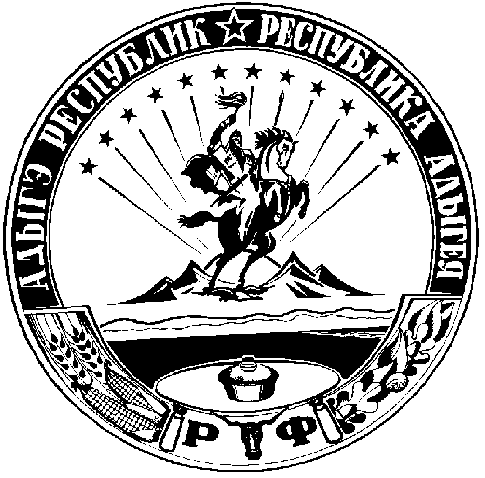 